Рекомендации воспитателям «Детские рассказы о Великой Отечественной Войне»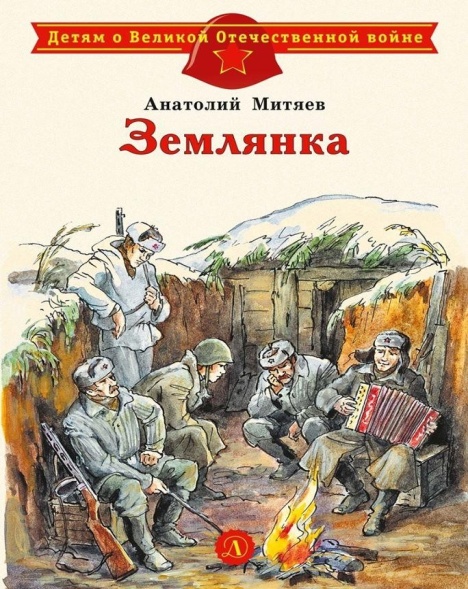 А. Митяев  «Землянка» (5+)Рассказ о совсем еще юном солдате, который впервые оказался на фронте. Сначала он и представить не мог, как выжить в столь суровых условиях, когда кругом мороз и война. Однако люди умеют приспособиться ко всему: они не только строят  теплые землянки, но и дружат, выручают друг друга. А еще они мечтают о доме и родных.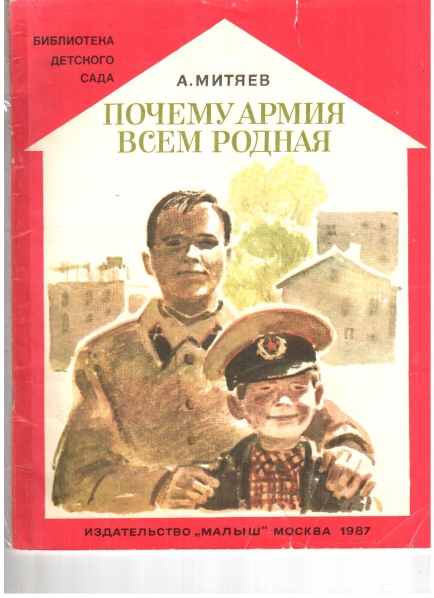 А. Митяев  «Почему армия родная» В этом рассказе маленькая девочка Лена размышляет над вопросом «Почему армия всем родная?», ведь кто-то никогда не служил в армии, а кто-то служил, но оченьдавно. Она спрашивает знакомых ей людей и убеждается, что Армия – это надёжная защита для всех – и маленьких и стариков….. и она всегда готова приступить к своим обязанностям!   С. Георгиевская «Галина мама» (5+)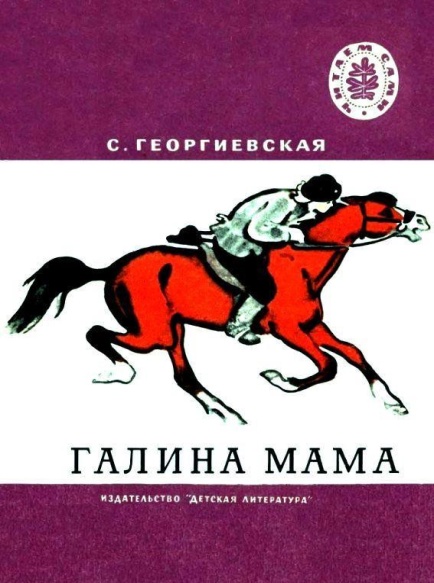 Повесть о непростой жизни в военное время и о том, как храбрая мама маленькой девочки Гали добровольно ушла на фронт. Галя была бесконечно горда, когда ей вручали мамин орден: сама она не могла держать награду, потому что ее руки были  перевязаны.С. Баруздин «Шёл по улице солдат» (5+)Это	рассказ	о необыкновенном солдате. О человеке с оружием в руках и с красной звездой на шапке. Когда- то звали его красногвардейцем. Потом красноармейцем. А сейчас зовут солдатом Советской Армии.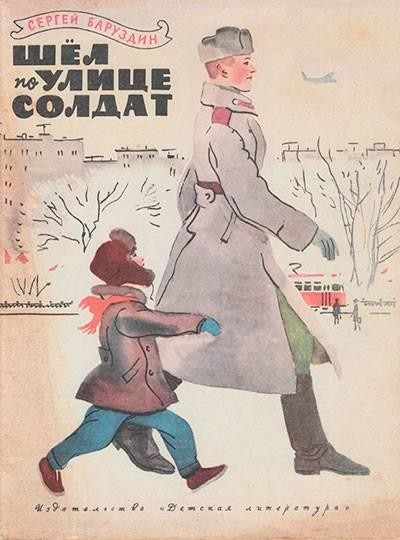  Это - рассказ о необыкновенном герое. О человеке, который прошёл тысячу трудных боёв и выходил из них победителем. О человеке, который сто раз погибал и не погиб. О человеке, который защищал и сейчас защищает нашу страну от врагов.      К. Паустовский«Похождения жука-носорога» (5+)  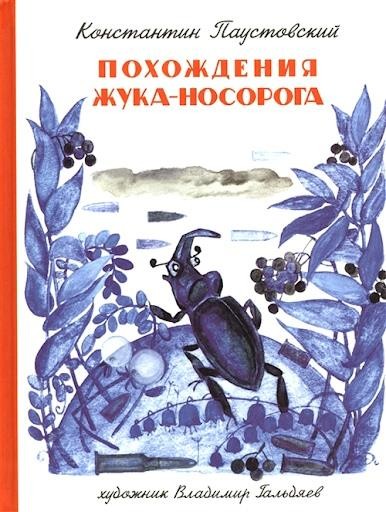 У мальчика Степы есть жук- носорог, он живет в коробочке. А Степин папа отправляется на войну, и мальчику очень хочется подарить ему что-нибудь самое ценное на долгую память. Так жук перебирается жить к новому хозяину. Этот рассказ не о природе, в описании которой Паустовский — признанный мастер. Это история о войне, о надежде, о патриотизме. И о жуке, который невидимо, но очень крепко связал всех героев рассказа друг с другом и с жизнью.А. Печерская«Дети — герои Великой Отечественной войны» (6+)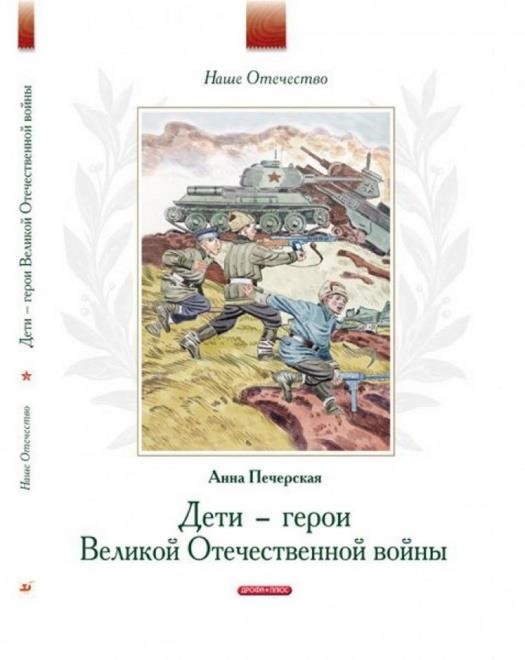 В книге собраны рассказы о детях, на долю которых выпало страшное испытание: рано повзрослеть и сражаться с врагами наравне со взрослыми. Благодаря их отваге и любви к Родине, они не просто выполняли опасные задания — они стали героями. Знать и помнить этих ребят нужно каждому с самых ранних лет.А. Гайдар«Сказка о военной тайне, о Мальчише-Кибальчише и его твёрдом слове» (6+)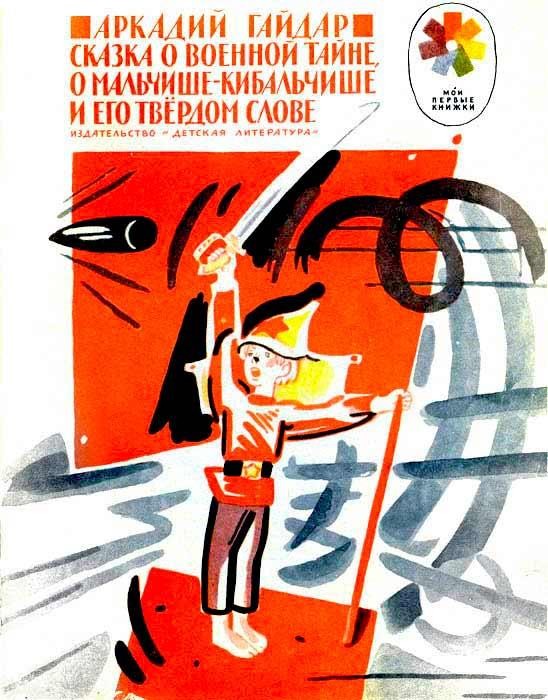        Хоть написана эта сказка была задолго до Великой   Отечественной, речь в ней все же о войне, о борьбе добра со злом, о смелости маленького мальчика.  Произведение учит патриотизму, бесстрашию, решительности. Именно       на       таких       книгах воспитывались настоящие герои, которые впоследствии  сражались за Родину в годы Отечественной войны.В.Осеева«Васёк Трубачёв и его товарищи» (6+)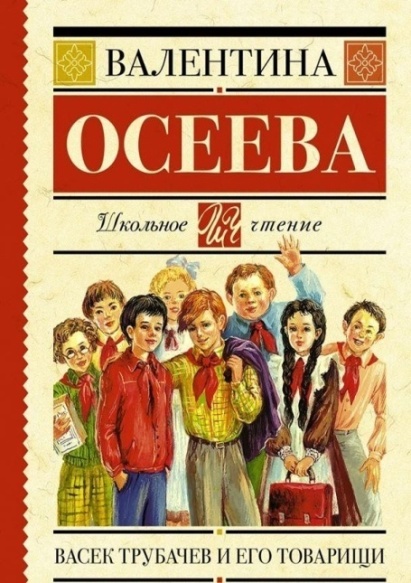 Книга о жизни обычных школьников,озорныхи непослушных, чьи судьбы жестоко перекроила война. Наполненные приключениями, эти повести в то же время очень глубоко затрагивают темы   потери,   дружбы,   честности   и смелости, воспитывая тем самым в читателе правильные ценности.А. Маркуша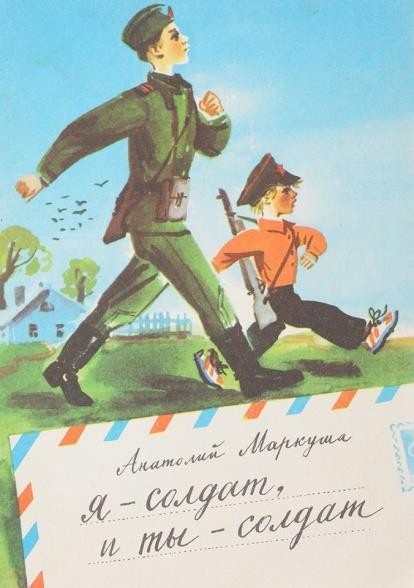 «Я - солдат, и ты - солдат» (7+)Младший сержант Песков во время службы в советской армии очень часто писал письма своему маленькому брату. В них он рассказывал о своей службе, делился мыслями и эмоциями, а также учил мальчика быть настоящим мужчиной, будущим солдатом.Ю. Яковлев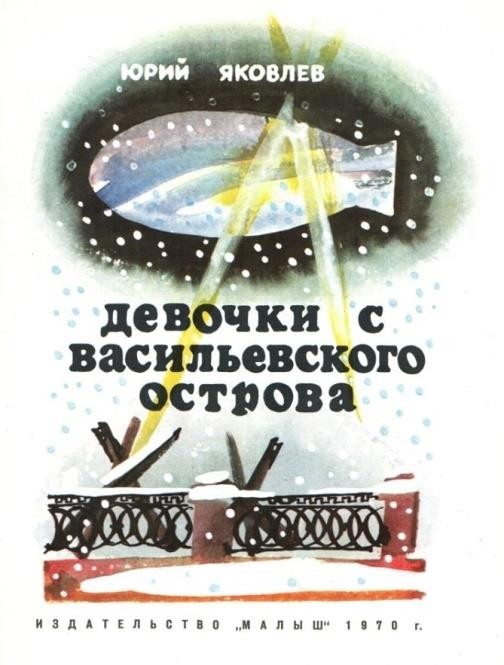 «Девочки с Васильевского острова» (7+)Пронзительная история о дружбе двух девочек. Их объединяет очень многое: возраст, дом, школа, даже одинаковый почерк. Подруги разминулись лишь во времени. Девочка Валя живет в послевоенную пору и знает немало о девочке Тане, которая пережила все ужасы блокадного Ленинграда. подготовила Талипова Э.Г.по материалам интенет-ресурсов